          THIS IS NOT A BILL-BILLS WILL BE MAILED IN JULY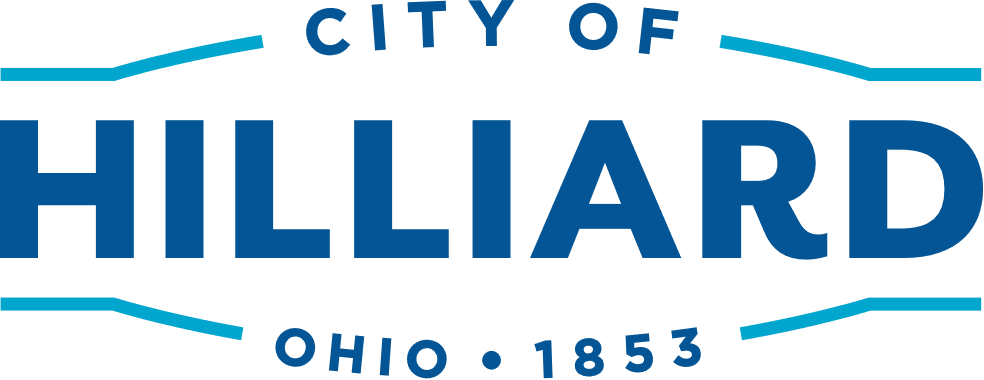 Senior Discount ApplicationTrash/Recycling/Yard Waste Collection ServicesJuly 1, 2024 – June 30, 2025If you already have the Senior Discount – no need to reapply.  To verify call 614-334-1209How to Qualify:  You must be 60 years old and own and occupy the residence.  To receive the One Annual Discounted Payment option, you must be 60 years of age on or before August 31, 2024. Upon approval of your application, your bill will be discounted accordingly (a new bill will not be mailed). Anyone turning 60 after 8/31/24 can apply anytime for the Senior Discount and the discount will be applied on your next bill.  Complete the section below and mail or drop off with all supporting documentation to the Finance Department, Trash Services, 3800 Municipal Way, Hilliard OH  43026, between the hours of 8 a.m. – 4 p.m. Questions, please call 614-334-1209.Semi-Annual Payments $126.90(Due by August 31, 2024)One Annual Discounted Payment of $243.80(Must be paid in full by August 31, 2024)Applicant’s Name:   _______________________________________________________________________Address: _________________________________________________________________________________Telephone:   ______________________________________________________________________________Provide ALL of the Following:Acceptable Proof of Age: driver’s license, passport, birth certificate or state IDAcceptable Proof of Address: current utility bill (other than trash bill) in applicant’s name and being mailed to service address, drivers license, or state IDAcceptable Proof of Ownership: current tax bill or Auditor’s website owner information_____________________________________________________Signature of Applicant                                           Date                         TO BE COMPLETED BY THE CITY OF HILLIARDHilliard approval:    ________________________________________________________________                                              Finance Department Representative                                              DateAccount Updates Made:  Initials:  _________   Date:____________